Czwartek  - 21.05Postępuj według instrukcji. Przeczytaj i spróbuj ułożyć wycięte elementy na planszy.Powodzenia 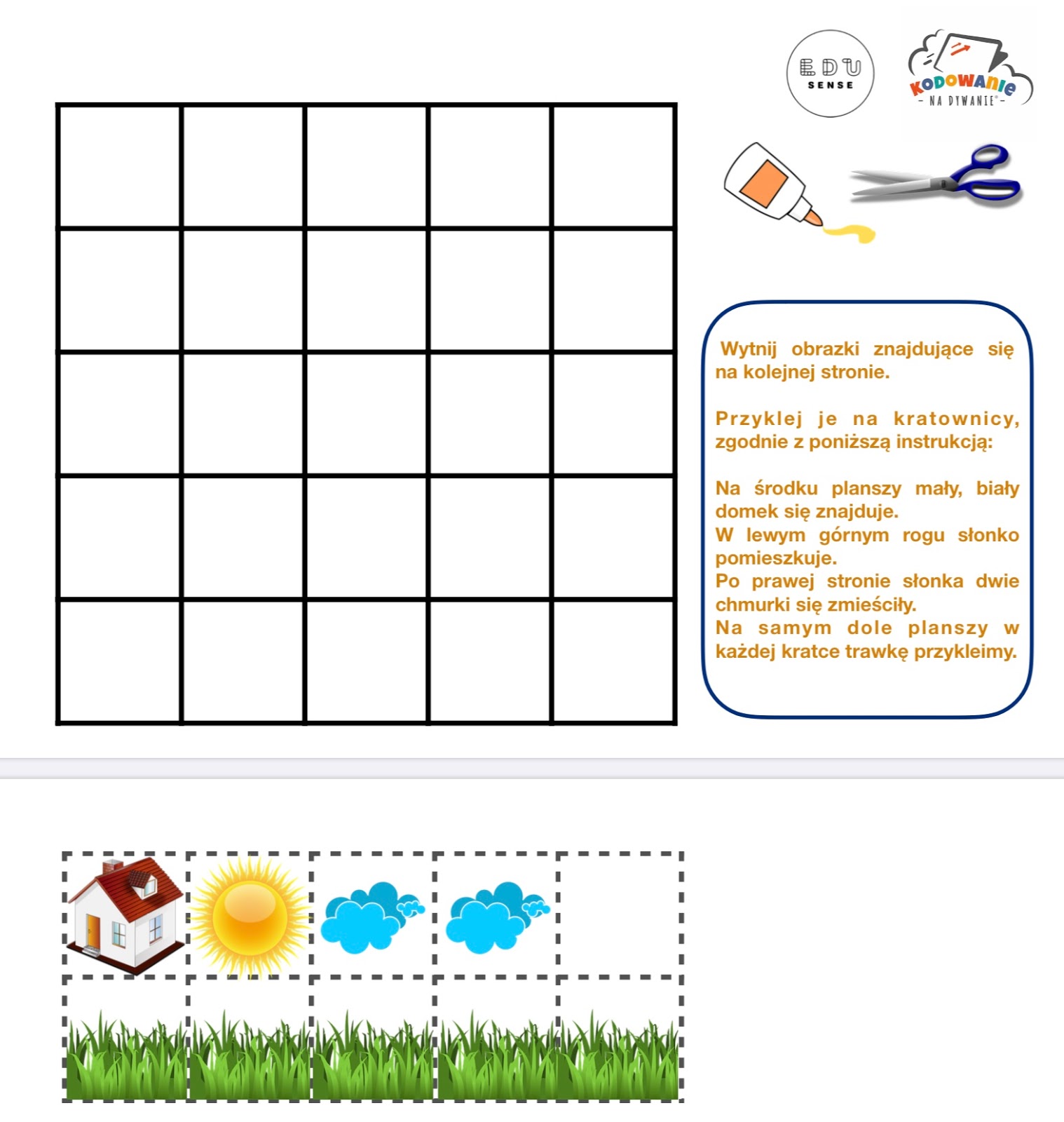 